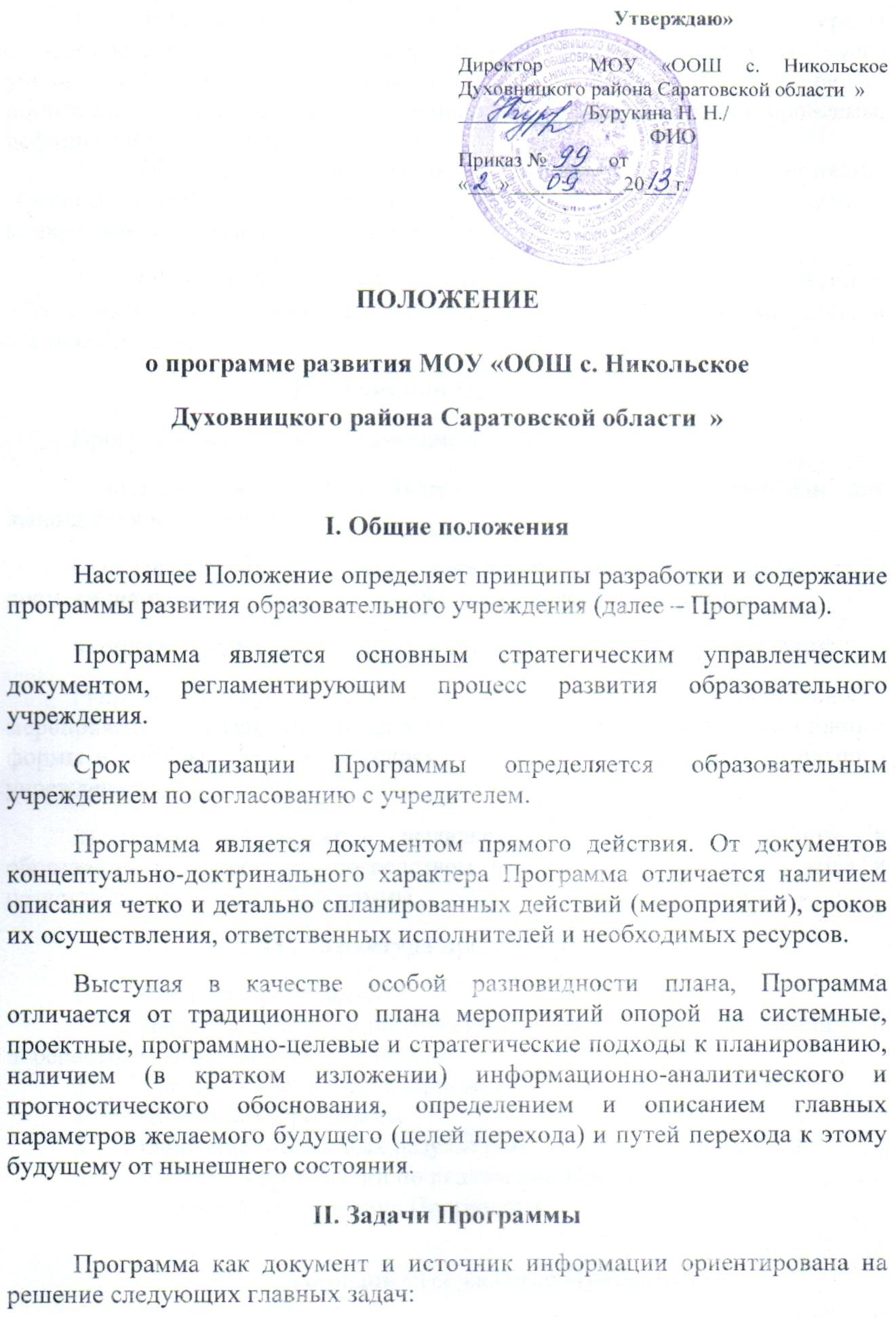 Зафиксировать и включить в контекст внешней среды существующее состояние и перспективы развития образовательного учреждения, выявить возможности и ограничения, угрозы и риски, достижения и инновационный потенциал исполнителей, а также проблемы, дефициты и недостатки. 2.	Определить и описать образ желаемого будущего состояния образовательного учреждения, то есть сформулировать стратегические и конкретные цели развития образовательного учреждения.3.	Определить и описать стратегию и конкретный план действий, обеспечивающих достижение спланированных желаемых результатов и достижение целей. III. Функции ПрограммыПрограмма выполняет следующие функции:а) нормативную, то есть является документом, обязательным для выполнения в полном объеме;б) целеполагания, то есть определяет ценности и цели, ради достижения которых она введена в образовательное учреждение;в) определения перспектив развития образовательного учреждения; г) процессуальную, то есть определяет логическую последовательность мероприятий по развитию образовательного учреждения, организационные формы и методы, средства и условия процесса развития образовательного учреждения;д) оценочную, то есть выявляет качественные изменения в образовательном процессе посредством контроля и мониторинга хода и результатов реализации Программы. IV. Структура программы развитияПаспорт Программы Информационно-аналитическая справка о состоянии и перспективах развития образовательного учреждения.Миссия и направления ПрограммыКонцепция Программы Описание ожидаемых результатов реализации Программы Система мероприятий по реализации ПрограммыРесурсное обеспечение ПрограммыVI. Порядок утверждения ПрограммыПорядок утверждения и реализации Программы  закрепляется в уставе образовательного учреждения.Программа разрабатывается рабочей группой, состав которой утверждается приказом директора образовательного учреждения.Состав рабочей группы формируется из представителей администрации, педагогического коллектива и органов общественно-государственного управления, а также научных и других организаций, приглашаемых образовательным учреждением в качестве независимых экспертовНа стадии разработки Программы проект подлежит размещению на официальном сайте учреждения для публичного обсуждения. Предложения и замечания, поступающие к проекту Программы в ходе публичного обсуждения, носят рекомендательный характер.Проект Программы подлежит обязательному согласованию с учредителем.	На согласование учредителю образовательного учреждения  представляется следующий комплект документов:пояснительная записка, включающая обоснование целесообразности реализации программы;предварительная бюджетная заявка на ассигнования из местного бюджета для финансирования программы на очередной финансовый год и плановый период;заключение отдела финансов о наличии финансовых ресурсов в среднесрочной перспективе на реализацию программы.В случае положительного заключения учредителя проект Программы утверждается приказом директора образовательного учреждения и размещается на официальном сайте учреждения.Формы и методы управления реализацией Программы определяются учреждением.Учреждением должен быть обеспечен открытый доступ родителей (законных представителей) обучающих данного учреждения к информации о ходе и результатах реализации Программы.VII. Критерии экспертной оценки ПрограммыДля экспертной оценки Программы учредителем используются следующие критерии: Актуальность (нацеленность на решение ключевых проблем развития образовательного учреждения).Прогностичность (ориентация на удовлетворение «завтрашнего» социального заказа на образование и учет изменений социальной ситуации).Эффективность (нацеленность на максимально возможные результаты при рациональном использовании имеющихся ресурсов).Реалистичность (соответствие требуемых и имеющихся материально-технических и временных ресурсов (в том числе - возникающих в процессе выполнения Программы) возможностям).Полнота и целостность Программы, наличие системного образа учреждения, образовательного процесса, отображение в Программе всех направлений развития. Проработанность (подробная и детальная проработка всех шагов деятельности по Программе).Управляемость (разработанный механизм управленческого сопровождения реализации Программы).Контролируемость (наличие максимально возможного набора индикативных показателей).Социальная открытость (наличие механизмов информирования участников работы и социальных партнеров).Культура оформления Программы (единство содержания и внешней формы Программы, использование современных технических средств).